Краткосрочный проект.Тема «Такое волшебное Лето!»Подготовили педагоги: учитель-логопед Пачкова Л.А. и воспитатели Иванова А.В. и Васильева А.М.Вид проекта: информационно-исследовательский.Продолжительность проекта: краткосрочный.Участники проекта: учитель-логопед, дети, воспитатели.Гипотеза: увеличение времени нахождения детей на свежем воздухе в летний период даст возможность для формирования здорового образа жизни, повышения двигательной активности, а также для обогащения знаний, активизации мыслительных процессов у детей.Актуальность: Летом в режиме дня предусматривается максимальное пребывание детей на открытом воздухе, что позволяет в большей степени, чем в другие сезоны, решать задачи экологического воспитания.                         Правильно организованная игровая деятельность, детское экспериментирование и опытно - исследовательская деятельность дошкольников способствует развитию познавательной активностиЦель: создание в ДОУ максимально эффективных условий для организации летней оздоровительной работы и развития познавательного интереса воспитанников в летний период.Задачи: Образовательные: создание условий, обеспечивающих охрану жизни и здоровья детей, через использование природных факторов; расширение знаний детей о сезонных изменениях в природе; способствование активного вовлечения родителей в совместную деятельность с ребёнком в условиях семьи и детского сада.Развивающие: развитие познавательного интереса; формирование навыков экспериментирования; развитие двигательной активности и приобщение к летним видам спорта и укрепление здоровья;Воспитательные: воспитание у детей любви ко всему живому, желания беречь и защищать природу; воспитание привычки повседневной физической активности.Предполагаемый результат:Привитие детям экологической культуры.Приобретение новых знаний и впечатлений об окружающем миреЭтапы реализации проекта:                                                                                                                                                     1.Подготовительный этап-способствование умственному, нравственному, эстетическому и физическому воспитанию дошкольников (беседа о лете, об отдыхе; о том, чем дети занимаются в летнее время года; консультации для родителей);-подбор методической, научно-популярной и художественной литературы, иллюстрированного материала;-подбор материала для изобразительной и продуктивной деятельности детей;составление перспективного плана мероприятий.2.Основной этап (реализация проекта июнь – июль 2 недели)3.Заключительный этап Направлен на выявление эффективности проведенного комплекса физкультурно-оздоровительных мероприятий и подведение итогов детской деятельности в летний период (выставка детских рисунков «Картинка про лето»; фотовыставка «Это наше лето»С 03.07 по 07.07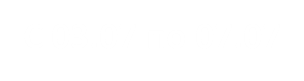 С 25. 06  по  29.06МероприятияЗадачиБеседа: «Ох уж это лето!» Оформление участка«Вот так лето!»Рисование: «Радостное солнышко»Подвижные игра: «Солнышко и дождик»Закрепление знаний детей о признаках лета; закрепление умения устанавливать правильную последовательность событий в жизни насекомых; воспитание любви к природе. Развитие быстроты реакции на смену музыкального сопровождения и зрительного ориентира; Чтение сказки «Сказка о лете и её сыновьях»Подвижные игра: «Ручеёк»Опыты с песком. Прививать любовь к народной сказке. Приобретение новых знаний и впечатлений об окружающем мире; воспитывать бережное отношение к природе; обучение играть по правилам. Закрепить знания о свойствах песка.Беседа: «Лето - это маленькая жизнь!» Подвижные игра: «Ручеёк». Закрепление знаний детей о лете, о сезонных изменениях в природе летом; воспитание любви к родной природе; развитие логического мышления детей; слухового внимания, быстроты Развитие глазомера, развитие ловкости и быстроты; обучение играть по правиламС 03.07 по 07.07МероприятияЗадачиНаблюдения и беседа: «Таинственный мир насекомых».Лепка  «Пчёлки»Словесная игра «Один много»Закрепление знаний детей о насекомых, внешних признаках, их строении, образе жизни.Передавать в лепке характерные признаки насекомого. Учить согласовывать существительное с числительным. Физкультминутка «Лето»Рисование «Лето глазами детей»Сочиняем небылицы.Развивать общую моторику.Обучать -  узнавать, называть, выделять из нескольких, каждый цвет спектра, определяя недостающий цвет в спектре по представлению; способствование развития внимания к цвету.Учить детей фантазироватьИгра с мячомЗагадки в кулачке.Словесные игры «скажи ласково»Развивать меткость и глазомер.Продолжать учить отгадывать загадки, развивать мышление. Продолжать учить образовывать новые формы слова при помощи приставки.Викторина «Такое волшебное лето»Закрепить знания о лете.(изменения в природе, в одежде; что делают насекомые, птицы, животные)